MONTHLY REPORT FOR OUTBOUND STUDENT扶輪青少年交換學生月報告書Month(月份)：一月Student‘s Name(學生姓名)：呂宜儒 LucasCountry(派遣國家)：台灣District(派遣地區)：3490Sponsor Club(派遣社)：三峽扶輪社Host Club(接待社)：HAZEBROUCK  MERVILLEPresent Address：2 residence du Moulin du Seau 59270 Bailleul, FranceACTIVITIES DURING THIS MONTH:Public speaking for Rotary meeting etc. attend or listening visits if any：(參加當月扶輪例會情形)    本月沒有參加扶輪例會。Describe your daily activities at present (School, Private invitations etc.)：(描述當月參與活動,如：學校、私人宴會等)    第一次在國外跨年的感覺特別奇怪，特別是當自己還在等待新的一年來臨時，卻有人在下午五點就先說了新年快樂！跨年我跟轟妹在家裡開趴，在這裡幾乎所有人都以開趴迎接新的一年。    不久之後是我這個小鎮的嘉年華，現在開始已經有些活動，上禮拜就是票選皇后，我沒有參加不過有跟轟姊去看了一下是甚麼情況，那裏所有人都必須有特別的裝扮，男生要穿著一種特別的裙子，而且所有人的顏色都鮮豔無比。轟媽說等到真正的嘉年華，我也要跟他們一起穿成那樣！Total Impression of this month： (當月生活印象及感想)     這個月我們地區的老人們陸陸續續的回家了(這裡老人指的是一月就來的交換學生們)，雖然相處的時間只有僅僅四個多月，同是交換學生讓我們的感情卻非常好，特別是有一個跟我同社的紐西蘭人，剛到這裡他真的幫了我很多忙，很捨不得他們大家的離開。當天也跟著他們到了機場，所有人的淚紛紛落下，是難過，但這不是個離別，是改天再見。    他們的離開也讓我驚覺到，我的交換生涯已在不知不覺中過了一半，時間真的很快。這個月大雪紛飛，很稀奇從來沒看過這麼多的雪，但接下來則變得有些惱人了，在下雪的日子，為了車子的進出要把家門前的雪剷掉，這可不是說太輕鬆。接著雪經常使交通癱瘓，雖然也因此有了幾天沒去學校，但這幾天真的感受到了台灣天氣的可愛。Suggestion / Question：(建議及感想)    無No.  0  of times met counselor：          (當月與接待社顧問會面次數及日期)會面溝通話題：    無語言學習課程情形：每周  0  次/   0 小時。語言學習成效及感想：無This reports should be sent to：Governor Office (Youth Exchange Committee)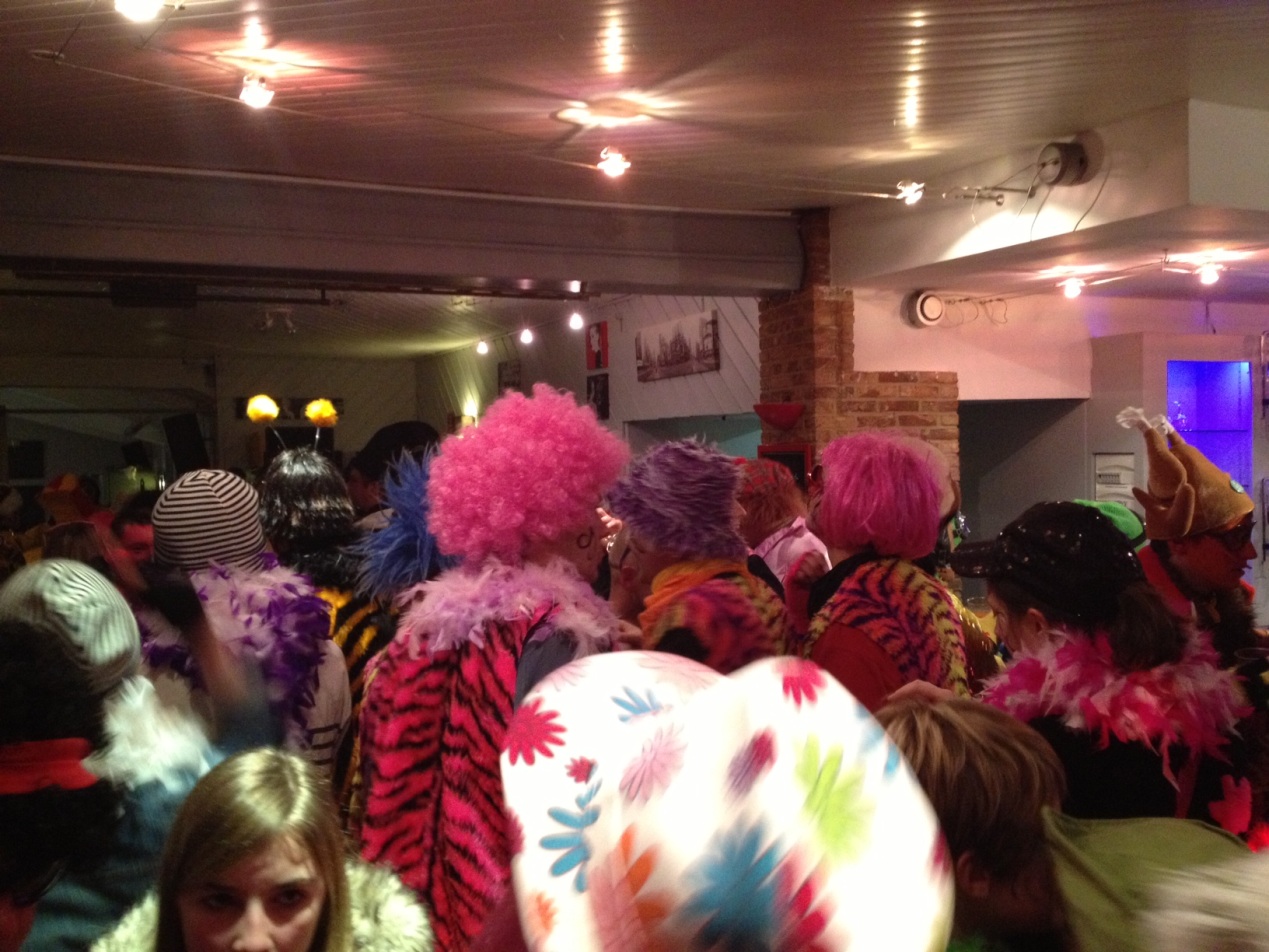 這是去嘉年華他們穿著的服裝，下個月我也會穿成這個樣子。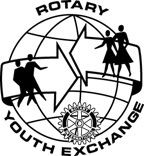 ROTARY YOUTH EXCHANGE COMMITTEEDISTRICT 3490 , TAIWAN國際扶輪第3490地區青少年交換委員會